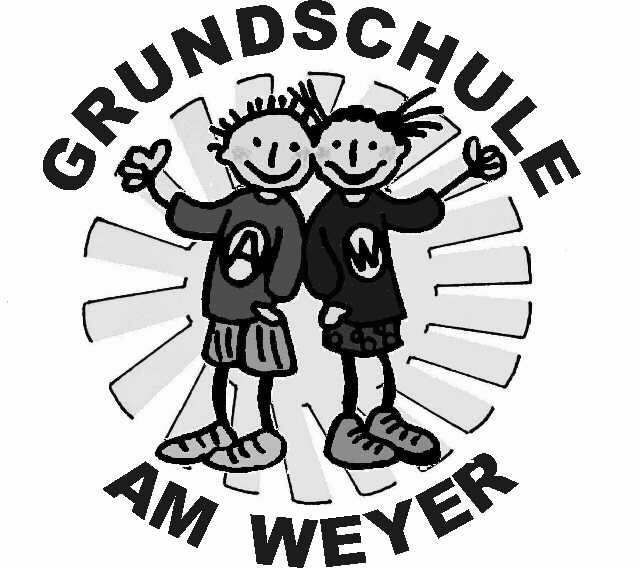 GemeinschaftsgrundschuleAm WeyerGGS am Weyer   -   Hügelstraße 19   -   46539 Dinslaken 	Tel.: 02064/93059  -  Fax: 02064/825877Erziehungsberechtigten des Schülers  Dinslaken, 21.12.2016BetreffSehr geehrte Eltern,mit freundlichen Grüßen